О внесении изменений в статьи 9 и 19 Закона Республики Саха (Якутия)«О Центральной избирательной комиссии Республики Саха (Якутия)» и в статью 23 Закона Республики Саха (Якутия) «О территориальных избирательных комиссиях в Республике Саха (Якутия)»Статья 1Внести в Закон Республики Саха (Якутия) от 15 июня 2002 года 20-З № 371-II          «О Центральной избирательной комиссии Республики Саха (Якутия)» следующие изменения:1) абзац второй части 8 статьи 9 после слов «аннулирована или отменена,» дополнить словами «либо кандидат выбыл досрочно по иным основаниям,», дополнить словами «либо со дня выбытия кандидата по иным основаниям»;2) в части 3 статьи 19:а) пункт «г» после слов «со списками избирателей, участников референдума,» дополнить словами «сведениями об избирателях, участниках референдума, подавших заявления о включении в список избирателей, участников референдума по месту своего нахождения,»;б) дополнить пунктом «е» следующего содержания: «е) вправе удостовериться в правильности подсчета по спискам избирателей, участников референдума числа лиц, принявших участие в голосовании, в правильности сортировки бюллетеней по кандидатам, избирательным объединениям, вариантам ответа на вопрос референдума.». Статья 2Пункт 3 части 6 статьи 23 Закона Республики Саха (Якутия) от 11 октября                   2006 года 374-З № 761-III «О территориальных избирательных комиссиях в Республике Саха (Якутия)» после слов «со списками избирателей, участников референдума,» дополнить словами «сведениями об избирателях, участниках референдума, подавших заявления о включении в список избирателей, участников референдума по месту своего нахождения,».Статья 3Настоящий Закон вступает в силу по истечении десяти дней после дня его официального опубликования.Глава Республики Саха (Якутия) 						А.НИКОЛАЕВг.Якутск, 25 апреля 2019 года           2126- З № 163-VI                                               З А К О НРЕСПУБЛИКИ САХА (ЯКУТИЯ)  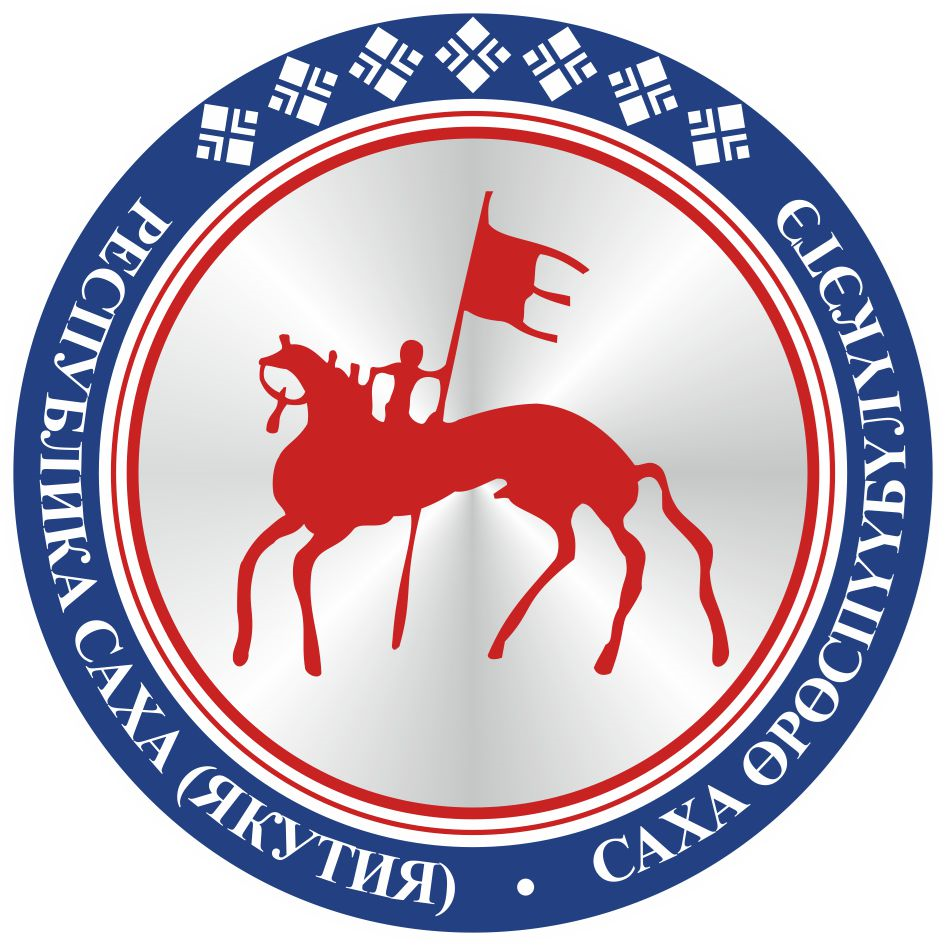                                       САХА ЈРЈСПҐҐБҐЛҐКЭТИНС О К У О Н А                                       